606 N. 3rd Ave Suite 101 											Scott Dunn, MD                                 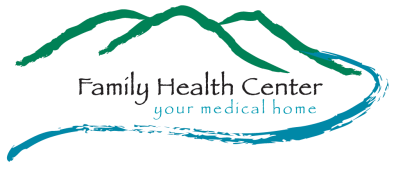 Sandpoint, ID  83864  											                    Zach Halversen, MDPh#208.263.1435  												Dan Meulenberg, MDFax# 208.263.4580												Hannah Raynor, MDwww.fhcsandpoint.com											Jeremy Waters, MDemail: newpatient@fhcsandpoint.com										Kara Waters, DO	Emilie Kuster, FNPWelcome to Family Health Center!  Where healthcare is a team approach with you, the patient, at the center of your own care.Here are a few things you need to know:If your insurance requires you to designate a PCP please contact them prior to your appointment to let them know you have changed physicians or they may not pay for your visit. That means you may get a bill for the full cost of the visit.Please bring your insurance card and picture ID with you to your appointment. Regarding your previous medical records - We only need your most recent office visit and medication list, recent labs, recent radiology reports and any immunization records be sent to our office.  If we do not have your new patient paperwork 24 hours prior to your appointment we may have to cancel your appointment.  Please return your paperwork as soon as possible.If you are taking pain medications please talk with our front office staff.Thank you for choosing Family Health Center for your medical needs!  606 N. 3rd Ave Suite 101 											Scott Dunn, MD                                 Sandpoint, ID  83864  											                    Zach Halversen, MDPh#208.263.1435  												Dan Meulenberg, MDFax# 208.263.4580												Hannah Raynor, MDwww.fhcsandpoint.com											Jeremy Waters, MDemail: newpatient@fhcsandpoint.com										Kara Waters, DO                                                                                                                                                    Emilie Kuster, FNPYour New Medical HomeFamily Health Center is a Patient-Centered Medical Practice dedicated to the health and wellness of the patients and community we serve.  Our certification as a Patient-Centered Medical Home (PCMH) means our physicians and staff are committed to comprehensive, personal healthcare centered around you; partnering with you to ensure all of you and your family’s medical and non-medical needs are met.Your Personal PhysicianThe relationship between you, your physician, and the care team is the driving force behind a Patient-Centered Medical Home.  Your physician will provide medical care that is right for you based on evidence-based guidelines shown to improve health.Your Care TeamYour physician will direct the care team to coordinate your care based on YOUR wants and needs.  To improve efficiency, the care team will plan for your appointment by:reviewing your medical chart for up-to-date forms.check for recent testing.ensure you are notified of results in a timely manner.coordinate your healthcare across all care settings including the medical office, hospital, behaviroal health, testing facilities and other places where you may receive care.  If you are admitted to the hospital, you will receive a phone call from your care team upon your discharge to review your hospital stay, make sure you return for follow-up care, and discuss any questions or concerns you may have about your treatment or medications.Your HealthIn return, we ask that you be an active participant in your health care.  We ask that you take charge of your health by managing and monitoring aspects of your care.You should:Let us know if there are any changes in your medications and bring a list of your medications with you to your visits.Let us know if you are getting care from other healthcare providers, any hospitalizations, or ER visits.Tell us about any complementary and natural treatments you are getting.Provide a complete medical history so you get the best care possible.Identify previous doctors so our medical records staff can request important notes and test results.Quality for youAs a PCMH we are committed to providing same day appointments and offering expanded hours to meet your needs.  We will use our electronic health record to support the best care, quality, and safety by helping us to identify and provide for your needs and the needs of our entire patient population.  We are able to communicate with you electronically through our secure Patient Portal, along with sending you reminders for appointments and preventative or chronic care services due.If you ever have any questions please just ask.  Your care team is here to help!Thank you for choosing Family Health Center as your Medical Home!606 N. 3rd Ave Suite 101 											Scott Dunn, MD                                 Sandpoint, ID  83864  											                    Zach Halversen, MDPh#208.263.1435  												Dan Meulenberg, MDFax# 208.263.4580												Hannah Raynor, MDwww.fhcsandpoint.com											Jeremy Waters, MDemail: newpatient@fhcsandpoint.com										Kara Waters, DO													Emilie Kuster, FNPPlease complete the following paperwork and return to us 24 hours prior to your appointment.					 Adult New Patient PaperworkSpouse / Significant Other / Emergency Contact/Support PersonHow did you hear about us?  Employer Family Member Friend Google/Web Insurance Co Previous Patient Referral  Other: _______________________________________Consent for treatment:I do hereby consent to and authorize the performance of all treatments, surgeries and medical services deemed advisable by the physicians of Family Health Center to me.  I certify that, to the best of my knowledge, all statements contained herein are true.  I understand that I am directly responsible for all charges incurred for medical services regardless of insurance coverage.  I furthermore agree to pay legal interest, collection expenses, and attorneys’ fees incurred to collect any amount I may owe.  I also authorize Family Health Center to release information requested by insurance companies and/or its’ representatives.  I fully understand this agreement and consent will continue until cancelled by me in writing.X						Signature of Patient/Guardian								    	       DateX						Printed Name of Patient/Guardian							    	       Date- - - - - - - - - - - - - - - - - - - - - - - - - - - - - - - - - - - - - - - - - - - - - - - - - - - - - - - - - - - - - - - - - - - - - - - - - - - - - - - - - - - - - - - - - - - - - - - - - - - - -Acknowledgement of Notice of Health Information PracticesThis Notice explains when we might use/disclose your health information, and includes some of the following examples:When you give us permission to disclose your health informationTo aid in your treatment or to persons involved in your health careTo help us or other health care providers get paid for services provided to youTo public health agencies, governmental agencies, or other entities or persons when required or authorized by law or when required or permitted to do so by the Health Insurance Portability and Accountability Act of 1996 (HIPAA).	The Notice also explains some of your rights under HIPAA, including but not limited to your:Right to ask that information about you not be disclosed to certain personsRight to restrict disclosures of PHI to your health plan when you pay out of pocket in full for a healthcare item or procedureRight to ask that we communicate differently with you to ensure your privacyRight to look at and get a copy of most of your health information in our recordsRight to request that we correct health information in your record that is wrong or misleadingRight to be notified when a breach of your health information has occurredRight to have us tell you whom we have disclosed your health informationRight to make a complaint with our Privacy Officer or the Secretary of the U.S. Department of Health and Human ServicesI acknowledge that I have been given an opportunity to review this facility’s Full Notice of Health Information Practices, that I understand what kind of information is contained in the Notice, that I am entitled to have my own personal copy of the Notice, and that a copy is available for me to have. (This is NOT the complete Notice of Health Information Practices.  If you would like the full copy it is available by request or by visiting our website at www.fhcsandpoint.com.)X						Signature of Patient/Guardian								    	       DateX						Printed Name of Patient/Guardian							    	       DatePatient Name: ___________________________________________________________ DOB: _____________________Main reason for your upcoming visit: ____________________________________________________________________Which pharmacy will you be using? _____________________________________________________________________Do you have a POST/Advance Directive?       Yes      No                 Do you have a designated Durable Power of Attorney?       Yes       No   If yes, who? ______________________________For female patients – Are you pregnant or trying to become pregnant?       Yes       NoIs there anything else you would like to know about your medical history? ________________________________________________________________________________________________________________________________________________________________________________________________________________________________________________________________________________________________________________________________________________________________________________________________________Thank you for choosing Family Health Center to provide you with your medical care.  We look forward to getting to know you and your family!606 N. 3rd Ave Suite 101 											Scott Dunn, MD                                 Sandpoint, ID  83864  											                    Zach Halversen, MDPh#208.263.1435  												Dan Meulenberg, MDFax# 208.263.4580												Hannah Raynor, MDwww.fhcsandpoint.com											Jeremy Waters, MDemail: newpatient@fhcsandpoint.com										Kara Waters, DO                                                                                                                                                                                            Emilie Kuster, FNPAuthorization for Release of Medical InformationLast Name: ___________________________ First Name: __________________________ Date of Birth: ____/____/____Release Records from: _______________________________________________________________________________City: ________________________ State: ______ Phone #: _______________________ Fax #: ______________________Requesting Records be sent to: Family Health CenterCircle PCP: Dr. Dunn; Dr. Halversen; Emilie Kuster, FNP; Dr. Meulenberg; Dr. Raynor; Dr. J. Waters; Dr. K. WatersInformation to be released:[   ] Bone Density						[   ] Last 4 lab results[   ] Colonoscopy report & pathology				[   ] Mammogram & pathology[   ] Current medication list					[   ] MRI Results    					             [   ] CT Results							[   ] Optical Report    [   ] Immunization record                 				[   ] Pap Results[   ] Last 4 Chart notes						                 			            Other: _________________________________________________________________________________________                 Purpose for which disclosure is being made:  (Please check one of the following)[   ] Attorney     [   ] Doctor     [   ] Insurance     [   ] Personal     [   ] Other_______________________________________Patient Authorization:I understand that my records may contain information regarding the diagnosis or treatment of HIV/AIDS, sexually transmitted diseases, drug and/or alcohol abuse, mental illness, or psychiatric treatment.  I give my specific authorization for these records to be released.          EXCLUDE the following information from the records released (please initial):_____Drug/Alcohol abuse/treatment & diagnosis	_____Sexually Transmitted Disease_____Mental Illness or Psychiatric diagnosis/treatment	_____HIV/AIDS diagnosis/treatment/testingI understand that I may refuse to sign this authorization and that my refusal to sign will not affect my ability to obtain treatment or payment or my eligibility for benefits.  I may inspect or obtain a copy of any information used/disclosed by this authorization. There may be a charge for these copies.I understand that this authorization is valid for 1 year from the date signed or on _______/_______/_______ (MM/DD/YY). I understand that I may revoke this authorization at any time by notifying Family Health Center in writing, but if I do it will not have any affect on any actions Family Health Center took before they received the revocation.I understand that the information used or disclosed pursuant to this authorization may be subject to re-disclosure and no longer be protected under federal law. However, I also understand that federal or state law may restrict re-disclosure of HIV/AIDS information, mental health information, genetic testing information and drug/alcohol diagnosis, treatment or referral information.____________________________________________________      		 _____________________________Signature of Patient or Patient Representative			      				 Date*Please provide documents to prove authority to sign on behalf of the patient.Last Name: Last Name: Last Name: First Name:First Name:First Name:First Name:First Name:MI:MI:DOB:DOB:Previous Last Name (Maiden):Previous Last Name (Maiden):Previous Last Name (Maiden):Previous Last Name (Maiden):Previous Last Name (Maiden):Nickname:Nickname:Nickname:Nickname:Nickname:Nickname:Nickname:SSN:Age:Age:Age:Age:Age:Gender:   M    F  Gender:   M    F  Gender:   M    F  Gender:   M    F  Gender:   M    F  Gender:   M    F  Mailing Address:Mailing Address:Mailing Address:Mailing Address:City:City:City:City:City:St:St:Zip:Home Phone:Home Phone:Home Phone:Home Phone:Home Phone:Cell Phone:  Cell Phone:  Cell Phone:  Cell Phone:  Cell Phone:  Cell Phone:  Cell Phone:  Occupation:Employer:Employer:Employer:Employer:Employer:Ph#:Ph#:Ph#:Ph#:Ph#:Ph#:Insurance:Insurance:Insurance:Insurance:Insurance:Policy #:Policy #:Policy #:Policy #:Policy #:Policy #:Policy #:E-Mail Address:E-Mail Address:E-Mail Address:E-Mail Address:E-Mail Address:E-Mail Address:E-Mail Address:E-Mail Address:E-Mail Address:E-Mail Address:E-Mail Address:E-Mail Address:Preferred Language:Preferred Language:Disabled:   Y   or  NDisabled:   Y   or  NDisabled:   Y   or  NDisabled:   Y   or  NDisabled:   Y   or  NVeteran:   Y   or  NVeteran:   Y   or  NVeteran:   Y   or  NVeteran:   Y   or  NVeteran:   Y   or  NHearing impairment:   Y   or  NHearing impairment:   Y   or  NVision Impairment:   Y   or  NVision Impairment:   Y   or  NVision Impairment:   Y   or  NVision Impairment:   Y   or  NVision Impairment:   Y   or  NMemory Impairment:   Y   or  NMemory Impairment:   Y   or  NMemory Impairment:   Y   or  NMemory Impairment:   Y   or  NMemory Impairment:   Y   or  NMarital Status   Married Single Divorced Separated Widowed Life PartnerPreferred Contact Mail Home Phone Cell Phone Patient Portal E-MailEthnicity Hispanic/Latino Non-HispanicRace American Indian or Alaskan Native Asian Black or African American Native Hawaiian/Other Pacific Islander White OtherHow would you like us to remind you about your future appointments? (choose one)     Voice Reminder (# we should call) _________________________________       Text message (# we should text) _________________________________ (Data message rates may apply-contact your carrier)     E-mail _______________________________________________________________________________________Last Name: Last Name: First Name:First Name:First Name:First Name:MI:MI:DOB:DOB:SSN:Age:Age:Age:Age:Gender:   M    F    OtherGender:   M    F    OtherGender:   M    F    OtherGender:   M    F    OtherGender:   M    F    OtherMailing Address:Mailing Address:Mailing Address:City:City:City:City:St:St:Zip:Home Phone:Home Phone:Home Phone:Home Phone:Cell Phone:  Cell Phone:  Cell Phone:  Cell Phone:  Cell Phone:  Cell Phone:  E-Mail Address:E-Mail Address:E-Mail Address:E-Mail Address:E-Mail Address:E-Mail Address:E-Mail Address:E-Mail Address:E-Mail Address:E-Mail Address:Occupation:Employer:Employer:Employer:Employer:Ph#:Ph#:Ph#:Ph#:Ph#:Relationship to patient:Relationship to patient:Relationship to patient:Relationship to patient:Relationship to patient:Relationship to patient:Relationship to patient:Relationship to patient:Relationship to patient:Relationship to patient:Medications – List all medications you take, prescription and non-prescription, and the dosageMedications – List all medications you take, prescription and non-prescription, and the dosageMedications – List all medications you take, prescription and non-prescription, and the dosageMedications – List all medications you take, prescription and non-prescription, and the dosageMedications – List all medications you take, prescription and non-prescription, and the dosageMedications – List all medications you take, prescription and non-prescription, and the dosageMedications – List all medications you take, prescription and non-prescription, and the dosageMedications – List all medications you take, prescription and non-prescription, and the dosageMedications – List all medications you take, prescription and non-prescription, and the dosageMedications – List all medications you take, prescription and non-prescription, and the dosageMedications – List all medications you take, prescription and non-prescription, and the dosageMedications – List all medications you take, prescription and non-prescription, and the dosageMedications – List all medications you take, prescription and non-prescription, and the dosageMedications – List all medications you take, prescription and non-prescription, and the dosageMedication NameMedication NameMedication NameMedication NameDosageDosageDosageDosageDosageFrequencyFrequencyFrequencyFrequencyFrequencyMedication & Food Allergies – List all known allergies (drugs, food, animals, etc.)Medication & Food Allergies – List all known allergies (drugs, food, animals, etc.)Medication & Food Allergies – List all known allergies (drugs, food, animals, etc.)Medication & Food Allergies – List all known allergies (drugs, food, animals, etc.)Medication & Food Allergies – List all known allergies (drugs, food, animals, etc.)Medication & Food Allergies – List all known allergies (drugs, food, animals, etc.)Medication & Food Allergies – List all known allergies (drugs, food, animals, etc.)Medication & Food Allergies – List all known allergies (drugs, food, animals, etc.)Medication & Food Allergies – List all known allergies (drugs, food, animals, etc.)Medication & Food Allergies – List all known allergies (drugs, food, animals, etc.)Medication & Food Allergies – List all known allergies (drugs, food, animals, etc.)Medication & Food Allergies – List all known allergies (drugs, food, animals, etc.)Medication & Food Allergies – List all known allergies (drugs, food, animals, etc.)Medication & Food Allergies – List all known allergies (drugs, food, animals, etc.)AllergyAllergyAllergyAllergyAllergyAllergyAllergyReactionReactionReactionReactionReactionReactionReactionHealth Maintenance – Check if you have received the following, and the date of most recent examHealth Maintenance – Check if you have received the following, and the date of most recent examHealth Maintenance – Check if you have received the following, and the date of most recent examHealth Maintenance – Check if you have received the following, and the date of most recent examHealth Maintenance – Check if you have received the following, and the date of most recent examHealth Maintenance – Check if you have received the following, and the date of most recent examHealth Maintenance – Check if you have received the following, and the date of most recent examHealth Maintenance – Check if you have received the following, and the date of most recent examHealth Maintenance – Check if you have received the following, and the date of most recent examHealth Maintenance – Check if you have received the following, and the date of most recent examHealth Maintenance – Check if you have received the following, and the date of most recent examHealth Maintenance – Check if you have received the following, and the date of most recent examHealth Maintenance – Check if you have received the following, and the date of most recent examHealth Maintenance – Check if you have received the following, and the date of most recent examExamExamDateDateDateNormal or Abnormal?ExamExamExamExamExamDateDateNormal or Abnormal?ColonoscopyColonoscopyFoot Exam (if Diabetic)Foot Exam (if Diabetic)Foot Exam (if Diabetic)Foot Exam (if Diabetic)Foot Exam (if Diabetic)DEXA ScanDEXA ScanLipid PanelLipid PanelLipid PanelLipid PanelLipid PanelEchocardiogramEchocardiogramMammogramMammogramMammogramMammogramMammogramEKGEKGPAP Test (Female only)PAP Test (Female only)PAP Test (Female only)PAP Test (Female only)PAP Test (Female only)Eye Exam (if Diabetic)Eye Exam (if Diabetic)Physical/Wellness ExamPhysical/Wellness ExamPhysical/Wellness ExamPhysical/Wellness ExamPhysical/Wellness ExamBirth Control & TypeBirth Control & TypeBirth Control & TypeBirth Control & TypeBirth Control & TypeVaccineVaccineDate ReceivedDate ReceivedDate ReceivedDate ReceivedVaccineVaccineVaccineVaccineVaccineDate ReceivedDate ReceivedDate ReceivedInfluenza (Flu)Influenza (Flu)ShinglesShinglesShinglesShinglesShinglesPneumonia      13,       23Pneumonia      13,       23TetanusTetanusTetanusTetanusTetanusMedical History – Check if you have ever had or do have any of the following, and year of onsetMedical History – Check if you have ever had or do have any of the following, and year of onsetMedical History – Check if you have ever had or do have any of the following, and year of onsetMedical History – Check if you have ever had or do have any of the following, and year of onsetMedical History – Check if you have ever had or do have any of the following, and year of onsetMedical History – Check if you have ever had or do have any of the following, and year of onsetMedical History – Check if you have ever had or do have any of the following, and year of onsetMedical History – Check if you have ever had or do have any of the following, and year of onsetMedical History – Check if you have ever had or do have any of the following, and year of onsetMedical History – Check if you have ever had or do have any of the following, and year of onsetMedical History – Check if you have ever had or do have any of the following, and year of onsetMedical History – Check if you have ever had or do have any of the following, and year of onsetMedical History – Check if you have ever had or do have any of the following, and year of onsetMedical History – Check if you have ever had or do have any of the following, and year of onsetConditionConditionConditionYear DiagnosedYear DiagnosedYear DiagnosedYear DiagnosedYear DiagnosedConditionConditionConditionConditionYear DiagnosedYear DiagnosedAllergies - What Kind? _________________________________Allergies - What Kind? _________________________________Allergies - What Kind? _________________________________      Diabetes - Type 1 or 2      Diabetes - Type 1 or 2      Diabetes - Type 1 or 2      Diabetes - Type 1 or 2    Anxiety    Anxiety    Anxiety    Heart Attack    Heart Attack    Heart Attack    Heart Attack    Arthritis    Arthritis    Arthritis    High Cholesterol    High Cholesterol    High Cholesterol    High Cholesterol    Asthma    Asthma    Asthma    High Blood Pressure    High Blood Pressure    High Blood Pressure    High Blood Pressure    Blood Clots – Where? _________________________________    Blood Clots – Where? _________________________________    Blood Clots – Where? _________________________________    Osteoporosis    Osteoporosis    Osteoporosis    Osteoporosis    Cancer – What Type? _________________________________    Cancer – What Type? _________________________________    Cancer – What Type? _________________________________    Renal Disease – Stage? ________________________________    Renal Disease – Stage? ________________________________    Renal Disease – Stage? ________________________________    Renal Disease – Stage? ________________________________    Coronary Artery Disease    Coronary Artery Disease    Coronary Artery Disease    Stroke    Stroke    Stroke    Stroke    COPD    COPD    COPD    Thyroid Disorder    Thyroid Disorder    Thyroid Disorder    Thyroid Disorder    Crohn’s Disease    Crohn’s Disease    Crohn’s Disease    Other:    Other:    Other:    Other:    Depression    Depression    Depression    Other:    Other:    Other:    Other:Surgical History – Check if you have received the following procedures, and year performedSurgical History – Check if you have received the following procedures, and year performedSurgical History – Check if you have received the following procedures, and year performedSurgical History – Check if you have received the following procedures, and year performedSurgical History – Check if you have received the following procedures, and year performedSurgical History – Check if you have received the following procedures, and year performedSurgical History – Check if you have received the following procedures, and year performedSurgical History – Check if you have received the following procedures, and year performedSurgical History – Check if you have received the following procedures, and year performedSurgical History – Check if you have received the following procedures, and year performedSurgical History – Check if you have received the following procedures, and year performedSurgical History – Check if you have received the following procedures, and year performedSurgical History – Check if you have received the following procedures, and year performedSurgical History – Check if you have received the following procedures, and year performed    None    None    None    None    None    None    None    None    None    None    None    None    None    NoneSurgical ProcedureYear CompletedYear CompletedOutcome of SurgeryOutcome of SurgeryOutcome of SurgeryOutcome of SurgeryOutcome of SurgerySurgical ProcedureSurgical ProcedureYear CompletedYear CompletedOutcome of SurgeryOutcome of Surgery    AppendectomyFemale OnlyFemale OnlyFemale OnlyFemale OnlyFemale OnlyFemale Only    Back Surgery    Breast Biopsy    Breast Biopsy    Heart Surgery    Cesarean Section    Cesarean SectionType:    Mastectomy    Mastectomy    Hernia RepairCancerous:Cancerous:Type:    Hysterectomy    Hysterectomy    Knee SurgeryCancerous:Cancerous:Type:If Hysterectomy – what kind?If Hysterectomy – what kind?If Hysterectomy – what kind?If Hysterectomy – what kind?If Hysterectomy – what kind?If Hysterectomy – what kind?    Tonsillectomy     Total, removal of both tubes and ovaries     Total, removal of both tubes and ovaries     Total, unilateral of tube and ovary     Total, unilateral of tube and ovary     Total, unilateral of tube and ovary     Total, unilateral of tube and ovaryMale OnlyMale OnlyMale OnlyMale OnlyMale OnlyMale OnlyMale OnlyMale Only    Radical    Radical    Total    Total    Vaginal    Vaginal    Vasectomy    Other:Family History – Check if any family member(s) has had any of the following conditions and age of onsetFamily History – Check if any family member(s) has had any of the following conditions and age of onsetFamily History – Check if any family member(s) has had any of the following conditions and age of onsetFamily History – Check if any family member(s) has had any of the following conditions and age of onsetFamily History – Check if any family member(s) has had any of the following conditions and age of onsetFamily History – Check if any family member(s) has had any of the following conditions and age of onsetFamily History – Check if any family member(s) has had any of the following conditions and age of onsetFamily History – Check if any family member(s) has had any of the following conditions and age of onsetFamily History – Check if any family member(s) has had any of the following conditions and age of onsetFamily History – Check if any family member(s) has had any of the following conditions and age of onsetFamily History – Check if any family member(s) has had any of the following conditions and age of onsetFamily History – Check if any family member(s) has had any of the following conditions and age of onsetFamily History – Check if any family member(s) has had any of the following conditions and age of onsetFamily History – Check if any family member(s) has had any of the following conditions and age of onsetFamily History – Check if any family member(s) has had any of the following conditions and age of onsetFamily History – Check if any family member(s) has had any of the following conditions and age of onsetFamily History – Check if any family member(s) has had any of the following conditions and age of onsetFamily History – Check if any family member(s) has had any of the following conditions and age of onsetAre you adopted?       Yes     NoAre you adopted?       Yes     NoAre you adopted?       Yes     NoAre you adopted?       Yes     NoAre you adopted?       Yes     NoAre you adopted?       Yes     NoAre you adopted?       Yes     NoAre you adopted?       Yes     NoAre you adopted?       Yes     NoAre you adopted?       Yes     NoAre you adopted?       Yes     NoAre you adopted?       Yes     NoAre you adopted?       Yes     NoAre you adopted?       Yes     NoAre you adopted?       Yes     NoAre you adopted?       Yes     NoAre you adopted?       Yes     NoAre you adopted?       Yes     NoRelationship to youAlzheimer’sAnxietyAlcoholismAsthmaBlood DisorderDepressionDiabetesHeart AttackHeart FailureHypertensionHigh CholesterolRenal DiseaseSchizophreniaStrokeThyroid DisorderCancer – list  type and age belowAlive?MarkYes or NoFatherAge of onset?Cause of death and age:MotherAge of onset?Cause of death and age:Sister(s)Age of onset?Cause of death and age:Brother(s)Age of onset?Cause of death and age:Social HistoryDo you have any children?      Yes     No     If Yes, How many:  Male(s) _____ Female(s)Who do you live with?     _____ Spouse  _____ Child  _____ Caregiver  _____ OtherDo you use tobacco?      Yes     No     If Yes, age started: _____     If former, age quit: _____If Yes, or if former user, what kind and how often?    Cigarettes - _____packs/day         Chew- _____cans/day         Cigars- ____/day         E-cigs- _____/day         PipeHave you been / are you currently exposed to second hand smoke?      Yes      No  What Kind? _________________________________        For how long have you been/were you exposed? ___________________Do you drink alcohol?      Yes      No     If yes, how much? __________________/day/week/month   When was your last drink? ______________________________ What kind? ___________________________________________Do you drink caffeine?      Yes      No     How much? _______________________________________________________________If yes, what type?      Coffee      Tea      Energy drinks      SodaDo you exercise?      Yes      No     How often? ____________________________________________________________________If yes, what type of exercise do you do? _________________________________________________________________________Have you/do you use recreational or street drugs?      Yes     No       PreviouslyIf yes, what kind:        Marijuana         Heroin         Cocaine         Opioids      Speed      Other ________________________________How hard is it for you to obtain the very basics like food, housing, heating and medical care?      Very hard          Hard          Somewhat hard          Not very hardHow often do you get together with friends or relatives?   _____ times per week/month/year _____ NeverPatient Health Questionnaire (PHQ-9)Patient Health Questionnaire (PHQ-9)Patient Health Questionnaire (PHQ-9)Patient Health Questionnaire (PHQ-9)Patient Health Questionnaire (PHQ-9)Over the last 2 weeks, how often have you been bothered by any of the following problems?Not at allSeveral daysMore than half the daysNearly every day Little interest or pleasure in doing things Feeling down, depressed, or hopeless Trouble falling/staying asleep, sleeping too much Feeling tired or having little energy Poor appetite or overeating Feeling bad about yourself or that you are a failure or have let yourself or your family down Trouble concentrating on things, such as reading the newspaper or watching tv Moving or speaking so slowly that other people could have noticed.  Or the opposite; being so fidgety or restless that you have been moving around a lot more than usual. Thoughts that you would be better off dead or of hurting yourself in some wayIf you checked off any problem on this questionnaire so far, how difficult have these problems made if it for you to do your work, take care of things at home, or get along with other people?Not difficult at allSomewhat difficultVery difficultExtremely difficult